SUMMER 2020 INTERNSHIP APPLICATIONPlease indicate the internship program for which you are applying. If applying to more than one, please rank in order of preference. (Applicants who do not indicate their first choice will not be considered.)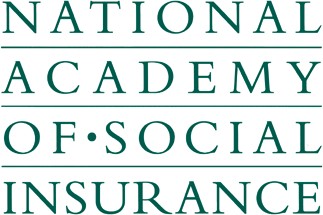 ___  Merton C. Bernstein Internship in Social Insurance___  Rashi Fein Internship in Health Policy___  Somers Research Internship on Long-Term Care and Aging___  Congressman Pete Stark Internship Health Policy Internship (For graduate students only)___  Eileen Sweeney Graduate Internship in Disability PolicyName:Street Address: City: 	State: 	Zip: Contact Number: (Home) 			 (Cell) E-mail address: University:Major:Year of graduation: (Actual or Projected)GPA:		(Official Transcript Required) Relevant work experience (including past internships) and/or academic assignments:Computer, software, or other technical skills:Where/how did you hear about the Academy’s internship programs?Please mail or email this application form with the following materials:Cover letter (1-2 pages max) that explains your interest in the internship program. Your cover letter should discuss: The role of social insurance programs in your life, your family’s life, and/or your community or our society. The specific internship for which you are applying (your first choice), and why this program is well suited to your educational goals, professional development, and/or career aspirations (one paragraph). If applying to more than one internship program, please discuss in a separate paragraph why you are interested in the other programs.  Any special skills or qualifications you will bring to your internship. Or, the extent to which you have studied social insurance programs and/or the area (e.g., health policy) covered by the program for which you are applying.Resume or CVOfficial transcript (if you are a graduate student, submit a copy of your undergraduate and graduate course work to-date)Three professional and/or academic written letters of recommendation with contact information. If via email, the letter must come from the recommender’s email address.Writing sample (5-10 pages) which reflects the type and quality of work you have doneWe encourage you to complete your application online, OR mail or email this application along with all of the materials above to the addresses below.Mail to:Internship ProgramsNational Academy of Social Insurance 1200 New Hampshire Avenue, NW, Suite 830 Washington, DC 20036-6802Or email to: internships@nasi.orgApplication form and all materials (items 1-5 above) must be postmarked or submitted electronically by Friday, January 3, 2020. Only complete applications will be considered by the selection committees for placements in Washington, DC that begin in either May or June 2020.For additional information visit our website at www.nasi.org and our Internship Opportunities page, or contact us at (202) 452-8097 or internships@nasi.org.